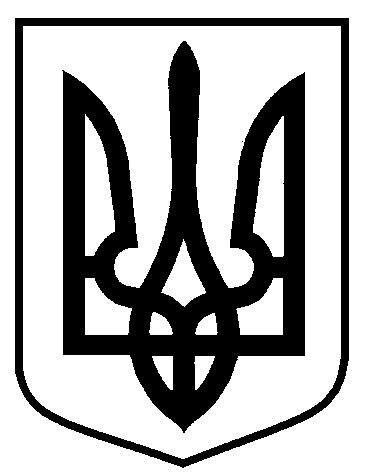 РОЗПОРЯДЖЕННЯМІСЬКОГО ГОЛОВИм. СумиЗ метою проведення медичного огляду громадян України, які направляються для підготовки до військової служби   ( в тому числі для студентів військової кафедри), призиваються або приймаються на військову службу                ( у тому числі за контрактом) та військовозобов’язаних, які проходять службу у військовому резерві або призначені для комплектування посад за відповідними військово-обліковими спеціальностями під час проведення мобілізації, навчальних зборів, відповідно до Положення про військово-лікарську експертну  комісію та медичний огляд у Збройних силах України», затвердженого наказом Міністра оборони України від 14.08.2018 року № 402, керуючись пунктом 20 частини четвертої статті 42 Закону України «Про місцеве самоврядування в Україні»:1.  Створити та затвердити склад позаштатної військово – лікарської комісії при Сумському міському військовому комісаріаті згідно з додатком.2. Відділу охорони здоров’я Сумської міської ради (Чумаченко О.Ю.):          2.1. Організувати направлення медичних працівників для роботи у позаштатній військово – лікарській комісії Сумського міського військового комісаріату.          2.2.  Виплату заробітної плати членам позаштатної  військово– лікарської комісії Сумського міського військового комісаріату здійснювати за основним місцем роботи.          3.  Розпорядження міського голови від 16.06.2015 №155-Р «Про створення позаштатної лікарської комісії при Сумському міському військовому комісаріаті» вважати таким, що втратило чинність.4. Контроль за виконанням даного розпорядження покласти на заступника міського голови з питань діяльності виконавчих органів ради Галицького М.О.Міський голова 							           О.М.  ЛисенкоЧумаченко О.Ю.787-000Розіслати: Чумаченко О.Ю, Притиці М.Г.Начальник відділу охорониздоров’я                                                                                       О.Ю. ЧумаченкоВійськовий комісар Сумськогоміського військового комісаріату                                             М.Г. ПритикаЗаступник міського голови з питань діяльності виконавчих органів ради				 М.О. ГалицькийНачальник відділу протокольної роботи та контролю      				 Л.В. МошаНачальник правового управління							 О.В. ЧайченкоКеруючий справами виконавчого комітету			 Ю.А. Павлик                          Додатокдо розпорядження міського головивід       02.11.2020       № 306-Р                «Затверджено»розпорядженням міського головивід       02.11.2020          № 306-РСКЛАДпозаштатної військово – лікарської комісії при Сумському міському військовому комісаріатіСтарший лікар-організатор роботи медичної комісії – 1 особа; Дублер старшого лікаря-організатора роботи медичної комісії – 1 особа; Лікар-офтальмолог – 1 особа;Лікар-отоларинголог – 1 особа;Лікар-невропатолог – 1 особа; Лікар-стоматолог – 1 особа; Лікар-дерматовенеролог – 1 особа;Лікар- хірург – 1 особа;Лікар-ортопед – 1 особа;Лікар-психіатр – 1 особа;Сестра медична – 7 осіб.Заступник міського голови з питань діяльності виконавчих органів ради                                    М.О. Галицькийвід 02.11.2020    №  306-РПро створення позаштатної  військово-лікарської комісії при  Сумському міському військовому комісаріаті            